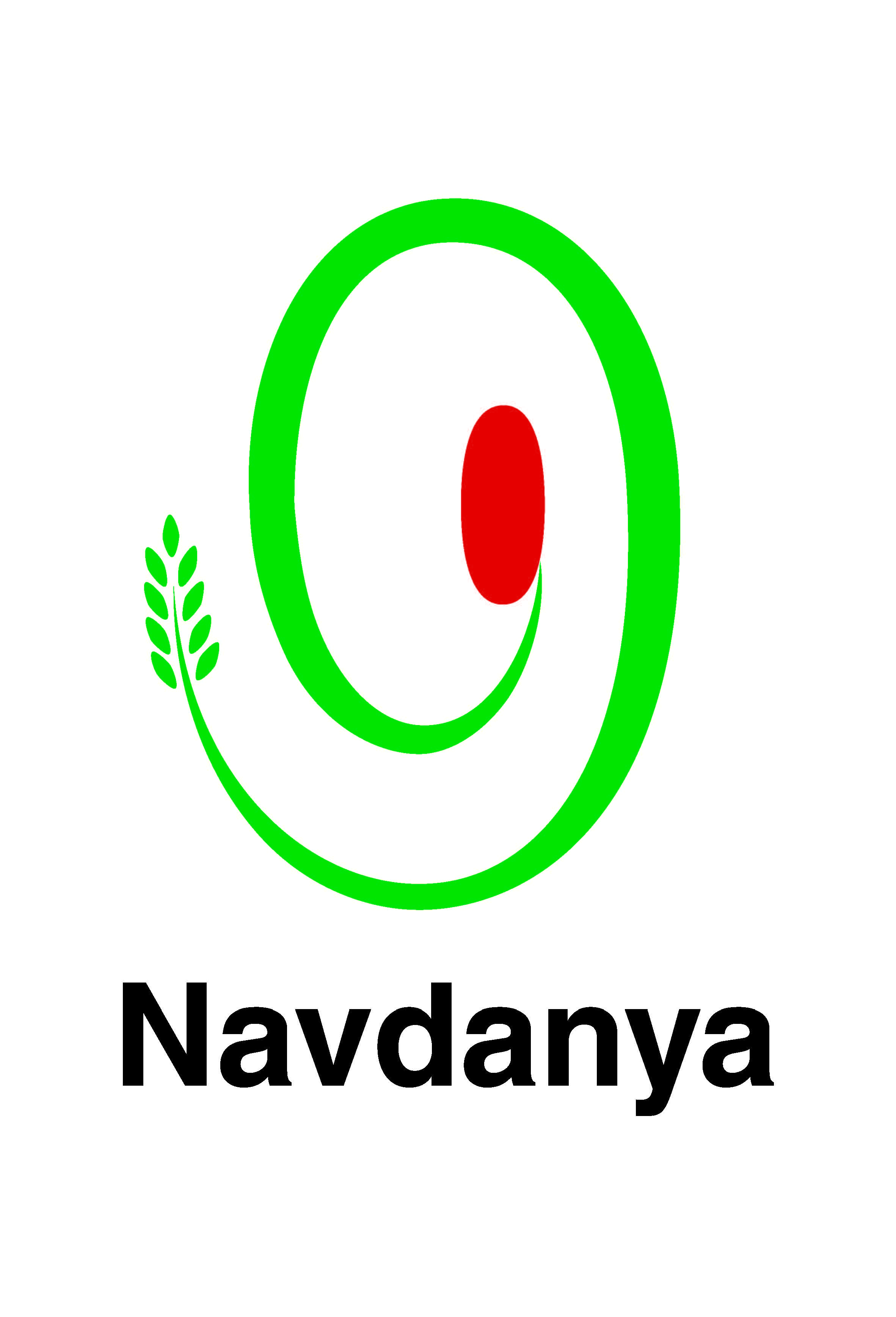 Bhoomi, Listening to the Mountains                                                                     Sunday, October 1, 2017The Auditorium,  International Centre,40, Maxmueller Marg,  - 110003REGISTRATIONMy confirmed details (please write in capital letters):Name:	____________________________________________Designation:-____________________________________________		 Organisation:____________________________________________	Email: __________________________________________________Address (office): ________________________________________________________________________________                            _________________________________________            			                            ___________________ Pin Code: ____________Telephone: 	________________________Fax: _________________(Landline & mobile)Email: __________________________________________________Address (Res):    _________________________________________                           ___________________________________________                          ____________________________________________                         _____________________________________________                            _________________________PIN:_____________Telephone: 	         ______________________________(Landline & mobile)□ I would like to be kept informed,for more information: www.navdanya.org NAVDANYA, A-60 Haus Khas, New Delhi 110016 Tel: 011-26968077, 40793565,Fax: 011-26856795   Email:  navdanya@gmail.com